DEĞERLENDİRME KRİTERLERİ VE PUANLAMADanışmanİmza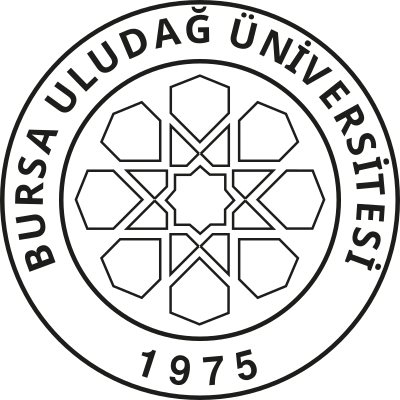 BURSA ULUDAĞ ÜNİVERSİTESİZİRAAT FAKÜLTESİ PEYZAJ MİMARLIĞI BÖLÜMÜMEZUNİYET PROJESİ I DEĞERLENDİRME FORMU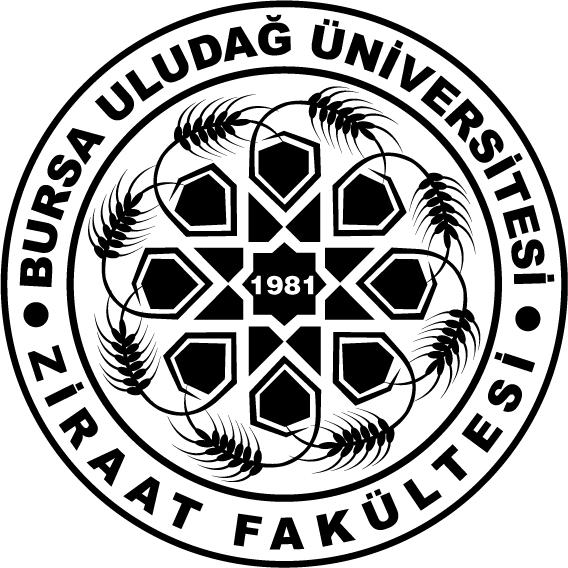 Bölümü: Peyzaj Mimarlığı Değerlendirme ve Sunum Tarihi: Öğrencinin Adı Soyadı ve Numarası:Öğrencinin Adı Soyadı ve Numarası:Mezuniyet Projesi I Başlığı:Mezuniyet Projesi I Başlığı:Danışman: Danışman: Bilimsel YeterlilikAğırlıkNotUygun literatür taraması ve yeterli kuramsal temellerin oluşturulması30İçerik ve örneklem yeterliliği25Mesleki etik ve duyarlılıkların araştırma sürecine yansıtılması25Şeklen YeterlilikŞeklen YeterlilikŞeklen YeterlilikYazım kılavuzuna uygunluğu ve yazım şeklinin uygunluğu10Kaynak gösteriminin uygunluğu10Toplam100BAŞARI NOTU